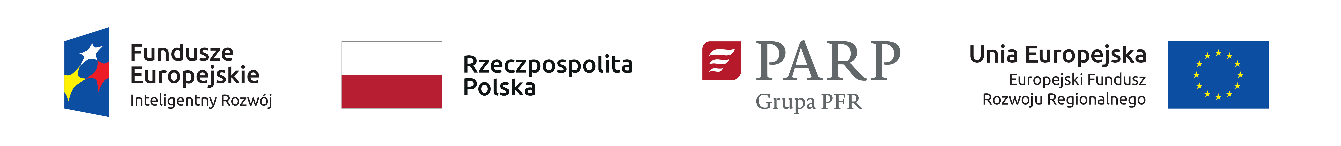 Ogłoszenie o konkursie do poddziałania 2.3.3 POIR w 2019 rokuPolska Agencja Rozwoju Przedsiębiorczości (PARP)
ul. Pańska 81/83, 00-834 Warszawa
jako Instytucja Pośrednicząca dla działania 2.3: Proinnowacyjne usługi dla przedsiębiorstw
poddziałania 2.3.3: Umiędzynarodowienie Krajowych Klastrów Kluczowych II Osi priorytetowej: Wsparcie otoczenia i potencjału przedsiębiorstw do prowadzenia działalności B+R+I Programu Operacyjnego Inteligentny Rozwój 2014 - 2020działając na podstawie art. 40 ustawy z dnia 11 lipca 2014 r. o zasadach realizacji programów 
w zakresie polityki spójności finansowanych w perspektywie finansowej 2014-2020
 (Dz. U. z 2018 r. poz. 1431 z późn. zm.) 
ogłasza konkurs na dofinansowanie projektów
w ramach poddziałania 2.3.3: Umiędzynarodowienie Krajowych Klastrów KluczowychWniosek o dofinansowanie realizacji projektu należy złożyć wyłącznie w wersji elektronicznej za pośrednictwem Generatora Wniosków udostępnionego za pośrednictwem strony internetowej PARP (Link do Generatora Wniosków będzie aktywny od 05 marca 2019 r.) w terminie: od 05 marca 2019 r. do 15 listopada 2019 r.(w ostatnim dniu naboru do godz. 16:00:00).Rodzaje projektów podlegających dofinansowaniuW ramach poddziałania 2.3.3 PO IR dofinansowanie mogą otrzymać koordynatorzy Krajowych Klastrów Kluczowych realizujący projekty dotyczące usług skierowanych do członków klastra wspomagających internacjonalizację oferty klastra związanych z wprowadzaniem na rynki zagraniczne oferty/produktów klastra i/lub jego członków, ze szczególnym uwzględnieniem produktów zaawansowanych technologicznie oraz związanych z aktywizacją członków klastra w obszarze internacjonalizacji, tworzeniem sieci kontaktów, wymianą wiedzy z partnerami zagranicznymi, współpracą międzynarodową, zwiększeniem widoczności klastra na rynkach międzynarodowych. Wspieranie ekspansji międzynarodowej klastrów powinno odbywać się w powiązaniu z ich działalnością badawczo-rozwojową i innowacyjną.Rodzaje podmiotów mogących ubiegać się o dofinansowanieO dofinansowanie w ramach konkursu mogą ubiegać się wyłącznie koordynatorzy Krajowych Klastrów Kluczowych.Kwota środków przeznaczona na dofinansowanie projektów:1) zlokalizowanych w województwie mazowieckim wynosi 3 500 000,00 zł;
2) zlokalizowanych w województwach innych niż mazowieckie wynosi 46 500 000,00 zł.Minimalna wartość kosztów kwalifikowalnych projektu wynosi 500 000,00 zł.Maksymalna wartość kosztów kwalifikowalnych projektu wynosi 10 000 000,00 zł.Maksymalna intensywność dofinansowania wynosi:w zakresie pomocy operacyjnej dla koordynatora klastra – do 50% kosztów kwalifikowalnych, o których mowa w § 5 ust. 3 Regulaminu konkursu;w przypadku pomocy dla członka klastra:w zakresie pomocy publicznej na udział MŚP w targach, o której mowa w rozdziale 11 rozporządzenia Ministra Infrastruktury i Rozwoju z dnia 10 lipca 2015 r. w sprawie udzielania przez Polską Agencję Rozwoju Przedsiębiorczości pomocy finansowej w ramach Programu Operacyjnego Inteligentny Rozwój 2014-2020 (Dz. U. 2018 r. poz. 871, z późn. zm.) – do 50% wartości kosztów kwalifikowalnych, albow zakresie pomocy de minimis na koszty określone w § 42 pkt 6-16 rozporządzenia Ministra Infrastruktury i Rozwoju z dnia 10 lipca 2015 r. w sprawie udzielania przez Polską Agencję Rozwoju Przedsiębiorczości pomocy finansowej w ramach Programu Operacyjnego Inteligentny Rozwój 2014-2020:do 80% łącznych kosztów kwalifikowalnych, o których mowa w § 5 ust. 
4 Regulaminu konkursu, dla członków klastra będących mikro lub małymi przedsiębiorcami;do 70% łącznych kosztów kwalifikowalnych, o których mowa w § 5 ust. 
4 Regulaminu konkursu, dla członków klastra będących średnimi przedsiębiorcami;do 50% łącznych kosztów kwalifikowalnych, o których mowa w § 5 ust. 
4 Regulaminu konkursu, dla członków klastra będących dużymi przedsiębiorcami.Rodzaje kosztów kwalifikujących się do dofinansowaniaDo kosztów kwalifikowalnych w ramach pomocy operacyjnej dla koordynatora klastra zalicza się koszty wynagrodzeń wraz z pozapłacowymi kosztami pracy, w tym składkami na ubezpieczenia społeczne i zdrowotne, personelu koordynatora klastra zatrudnionego przy realizacji projektu w części w jakiej wynagrodzenia te są bezpośrednio związane z jego realizacją, i koszty administracyjne, w tym koszty ogólne związane z realizacją projektu dotyczące usług w zakresie:aktywizacji klastra w celu ułatwienia współpracy, dzielenia się informacjami oraz świadczenia lub kierowania specjalistycznych i dopasowanych usług wsparcia dla biznesu;marketingu klastra w celu zwiększenia udziału nowych przedsiębiorstw lub organizacji oraz zwiększenia rozpoznawalności klastra;zarządzania zapleczem klastra, organizacji programów szkoleniowych, warsztatów 
i konferencji w celu wsparcia dzielenia się wiedzą, tworzenia sieci kontaktów i współpracy transnarodowe.Do kosztów kwalifikowalnych w zakresie pomocy dla członków klastra zalicza się koszty:wynajmu, budowy i obsługi stoiska wystawowego podczas uczestnictwa MŚP w danych targach lub danej wystawie; dostępu do zagranicznej infrastruktury badawczo-rozwojowej;usługi doradczej dotyczącej umiędzynarodowienia przedsiębiorcy;szkolenia w zakresie umiędzynarodowienia przedsiębiorcy;usługi niezbędnej do aktywizacji przedsiębiorcy będącego członkiem klastra na arenie międzynarodowej;podróży służbowych pracowników przedsiębiorcy uczestniczącego w targach, misjach gospodarczych lub programie wspierającym rozwój na rynkach zagranicznych w zakresie 
i według stawek określonych w przepisach w sprawie należności przysługujących pracownikowi zatrudnionemu w państwowej lub samorządowej jednostce sfery budżetowej 
z tytułu podróży służbowej poza granicami kraju. Liczba pracowników jednego przedsiębiorcy uczestniczącego w danej imprezie targowej, misji gospodarczej lub programie wspierającym rozwój na rynkach zagranicznych nie może przekroczyć trzech osób.transportu i ubezpieczenia osób i eksponatów w związku z udziałem w targach i misjach gospodarczych;rezerwacji miejsca wystawowego na targach, opłaty rejestracyjnej za udział w targach oraz wpisu do katalogu targowego;organizacji stoiska wystawowego na targach lub wystawie;reklamy w mediach targowych;udziału w seminariach, kongresach i konferencjach;organizacji pokazów, prezentacji i degustacji produktów w zakresie promocji marki produktowej.Zasady przeprowadzania konkursuSzczegółowe informacje na temat zasad wyboru projektów oraz przeprowadzania konkursu znajdują się w Regulaminie konkursu.Przewidywany termin rozstrzygnięcia konkursu – 2 miesiące od dnia zamknięcia naboru wniosków o dofinansowanie. Odpowiedzi na pytania dotyczące procedury wyboru projektów oraz składania wniosków 
o dofinansowanie w ramach poddziałania (FAQ) znajdują się na stronie poddziałania. Ewentualne pytania można przesyłać za pośrednictwem formularza kontaktowego dostępnego na stronie poddziałania. Wyjaśnień dotyczących konkursu udziela również Informatorium PARP odpowiadając na zapytania kierowane na adres poczty elektronicznej: info@parp.gov.pl oraz telefonicznie pod numerami 22 574 07 07 lub 0 801 332 202.Pełna dokumentacja dla poddziałania 2.3.3 POIRRegulamin konkursu – do pobrania ze strony poddziałania Pełna dokumentacja do poddziałania 2.3.3 POIR – do pobrania ze strony poddziałania